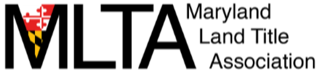 MLTA Members Who Can Assist with SBA Loans in the CARES Act:For those looking to take advantage of the Small Business Loans that were included in the CARES ACT signed into law last week, here are a list of MLTA members who are approved lenders with the Small Business Administration (Listed alphabetically with a link to the page):Bank of Charles Town: https://www.mybct.com/helpful-information-covid-19-coronavirusBankUnited: https://www.bankunited.com/business/small-business-finance/small-business-financeCapital Bank: https://capitalbankmd.com/products-solutions/sba-loans/Capital One: https://www.capitalone.com/small-business-bank/financing/sba-loans/Customers Bank: https://www.customersbank.com/business-banking/sba-guaranteed-lending/disaster-relief/Sandy Spring Bank: https://www.sandyspringbank.com/business/borrowing/loans-lending/sba-loans?utm_source=ssbalertcoronavirusupdateWells Fargo: https://update.wf.com/coronavirus/paycheckprotectionprogram/